Hi Fifth Class,   Tá súil agam go bhfuil sibh go léir go maith! Thanks to all of you who got in touch with me and sent me samples of your work during the week. I really enjoy looking at your work and seeing your progress. Don’t hesitate to contact me if you ever have any difficulty. We are nearly there now so please keep trying. A special ‘Happy Birthday’ wish to Clodagh who will celebrate her birthday at the end of the month. I hope you enjoy your day Clodagh!   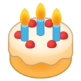 Please continue to follow the safety guidelines everyone and stay safe.Goodbye for now and ‘Tóg go bog é!’Mrs Greene     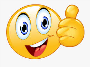 ABAIR LIOM GSome helpful translationsLinks / Resources     Religion;   Register an account with Grow in Love – use email trial@growinlove.ie									Password: growinlove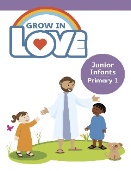      Gaeilge;    Register an account with Folens Online  - register as a teacher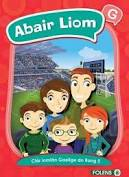 								Use Prim20 as the roll number								Abair Liom G								ResourcesMathematics, S.E.S.E.;       www.cjfallon.ie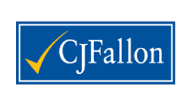    RTE Home School Hub –     Broadcast daily on RTE 2 at 11:00 am (A teaching initiative for        primary-school children across the country)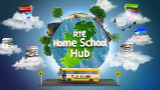      Cúla4 ar Scoil – Monday to Friday on TG4 at 10am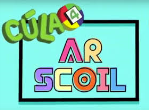 Maths            https://youtu.be/AAY1bsazcgM  (Perimeter)                      https://youtu.be/xCdxURXMdFY (Area)      Art;   https://www.kidspot.com.au/things-to-do/collection/art-activities 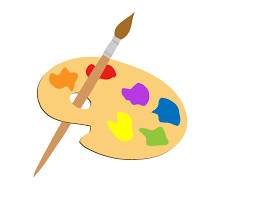 Music Generation and Primary Planet – Links available on the Covid 19 drop down menu on the school websiteDayMONDAY – June 15thTUESDAY – June 16thWEDNESDAY – June 17thTHURSDAY – June 18thFRIDAY – June 19thEnglishGaeilgeMathsP.ESESE (Hist/Geog/Scien)ArtMusicGo to the Music Generation link at the bottom of the Covid 19 link on our website and check out the materials for Fifth/Sixth ClassReligionTHEME 10Lesson 2 – ‘The Mass’Read pages 110 – 113 this week(See link below)THEME 10Lesson 2 – ‘The Mass’Read pages 110 – 113 this week(See link below)Abair Liom – p.138Féile an tsamhraidh (Summer festival)preabchaisleán (bouncing castle)stallaí ceardaíochta (craft stalls)cleasaithe (acrobats)stallaí bia (food stalls)an Méara (The Mayor)an spúinse (the sponge)fliuch báite (soaking wet)sna tríthí gáire (in stitches laughing)lámhchleasaithe (jugglers)an casúr (the hammer)aghaidhphéinteáil (face painting)ag spórt is ag spraoi (having fun)ceoltóirí ag seinm (musicians playing)damhsóirí (dancers dancing)ag déanamh a dhíchill (doing his best)Abair Liom – p.139Ceol beo – live musicNa Cailíní Fiáine – The Wild GirlsNa Fidléirí – The Fiddlersbanna – bandTaibheoirí sráide – street entertainersSpraoi teaghlaigh – Family funAn Roth Mór – The Big WheelPicnic na mbéiríní – Teddy Bears PicnicTaispeántais – shows, demonstrationsgrianghraif – photographsdealbha – statuesfáinní ar na tairní – ring throwingtarraingt na téide – tug of warcomórtas bácála – baking competitionÓcáidí tábhachtachta – important eventsCén dáta a thosóidh féile an tsamhraidh?What date will the Summer Festival begin?Ainmnigh trí bhanna a bheidh ag seinm ag an bhféile?Name three bands that will be playing at the festival?Ainmnigh trí rud a bheidh ann do theaghlaigh?Name three things that will be there for families?Cad iad na rásaí a bheidh ar siúl?What races will be on?Cá mbeidh an oscailt oifigiúil ar siúl?Where will the official opening be on?Cén lá a mbeidh na comórtais spóirt ar siúl?What day will the sports competitions be on?Cén t-am a thosóidh an pharáíd?What time will the parade begin?Céard a bheidh ar siúl Dé Domhnaigh ar a leathuair tar éis a naoi?What will be happening on Sunday at half past nine?Cén fáth, meas tú, a mbeidh na tinte ealaíne ar siúl go déanach san oíche?Why do you think the firework display is on late at night?Abair Liom – p.140An cuimhin leat an bhliain seo caite? – Do you remember last year?Cheap mé gurbh í Síofra a bhuaigh – I thought Síofra won
Bheul, beidh seans agat arís i mbliana – Well you will have another chance this yearBuafaidh mé é – I will win itAn mbuailfimid le chéile ag mo theach? – Will we meet at my house?Smaoineamh maith – Good ideaFoirfe – PerfectTabharfaidh mé cuireadh do Dhaithí – I will invite DavidBainfidh mé triail as – I will try itTá mé an-láidir – I am very strongAbair Liom – p.142síob – a liftticéid soar in aisce  – free ticketsduaiseanna  – prizesAbair Liom – p.143Caithin a chríochnóidh féile an tsamhraidh? – When will the summer festival end?